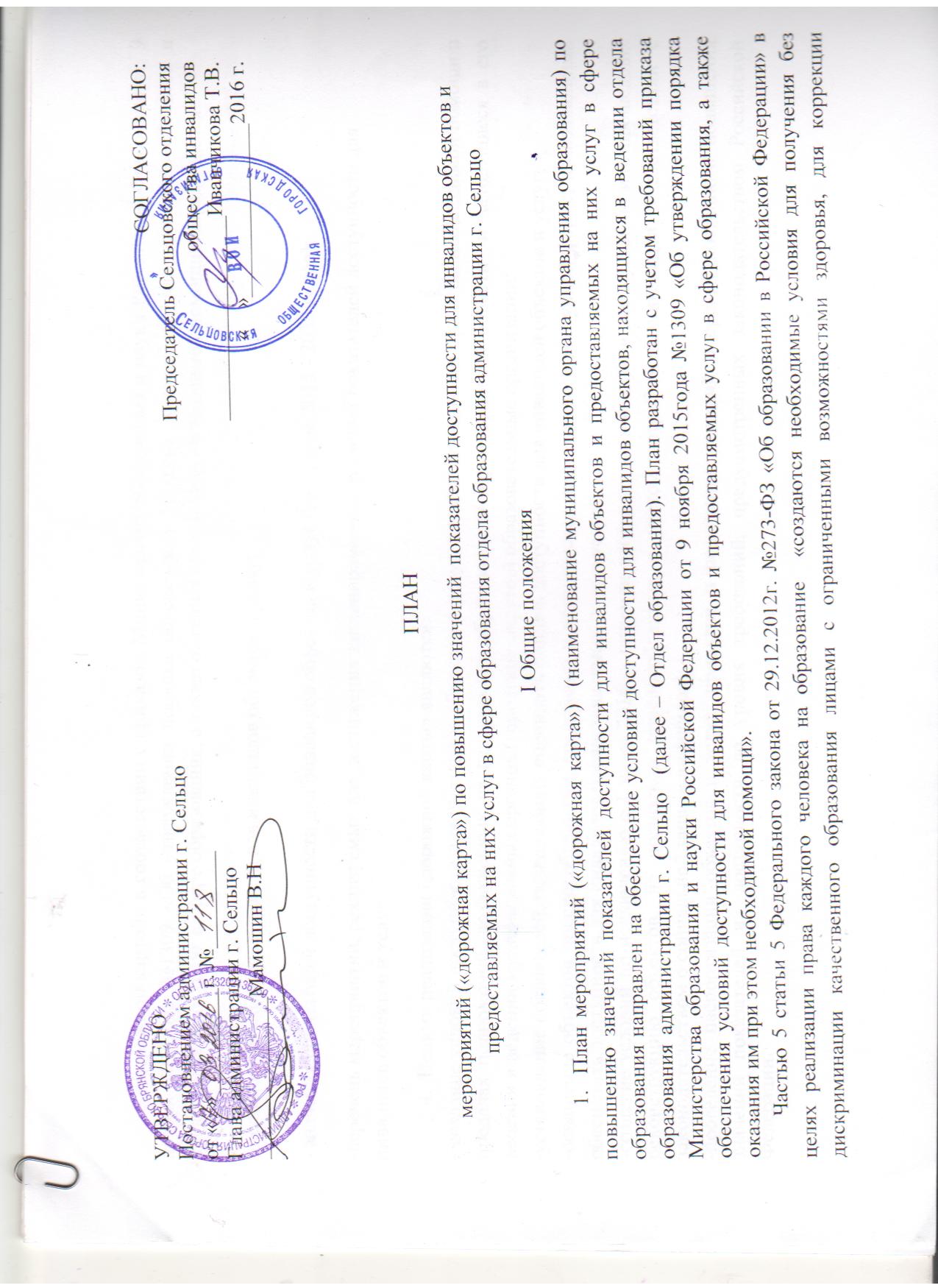 нарушений развития и социальной адаптации…». Согласно указанному Федеральному закону специальные условия для получения образования подразумевают условия обучения, воспитания и развития, включающие в себя:- использование специальных образовательных программ и методов обучения и воспитания, - использование специальных учебников, учебных пособий и дидактических материалов, - использование специальных технических средств обучения коллективного и индивидуального пользования, - предоставление услуг ассистента (помощника), оказывающего обучающимся необходимую техническую помощь, -  проведение групповых и индивидуальных коррекционных занятий, - обеспечение доступа в здания организаций, осуществляющих образовательную деятельность, и другие условия, без которых невозможно или затруднено освоение образовательных программ обучающимися с ограниченными возможностями здоровья.Получение образования детьми-инвалидами и детьми с ОВЗ является одним из основных и неотъемлемых условий их успешной социализации, обеспечения их полноценного участия в жизни общества, эффективной самореализации в различных видах профессиональной и социальной деятельности. Целью «дорожной карты» является поэтапное повышение с учетом финансовых возможностей уровня доступности для инвалидов объектов и предоставляемых на них услуг в сфере образования в г. Сельцо (далее - услуги), в том числе:-обеспечение условий доступности для инвалидов объекта сферы образования;-обеспечение условий для беспрепятственного пользования инвалидами услугами в сфере образования;-полноценная интеграция инвалидов в общество.          3.«Дорожной картой» в соответствии с приказом Министерства образования и науки Российской Федерации от  9 ноября 2015года №1309 «Об утверждении порядка обеспечения условий доступности для инвалидов объектов и предоставляемых услуг в сфере образования, а также оказания им при этом необходимой помощи» определяются:- цели обеспечения доступности для инвалидов объектов и услуг;- значения показателей доступности для инвалидов объектов и услуг (на период 2015 - 2030 годов);                          -перечень мероприятий, реализуемых для достижения запланированных значений показателей доступности для инвалидов объектов и услуг.Целями реализации «дорожной карты» являются:- создание условий доступности для инвалидов объектов и услуг, а также оказание им при этом необходимой помощи в пределах полномочий, возложенных на департамент образования и науки Брянской области  и находящиеся в его ведении и ведении муниципальных органов (городских округов) образовательные организации;-установление показателей, позволяющих оценивать степень доступности для инвалидов объектов и услуг;-оснащение объектов приспособлениями, средствами и источниками информации в доступной форме, позволяющими обеспечить доступность для инвалидов предоставляемых на них услуг;-создание условий по исключению с 1 июля 2016 г. приемки вводимых с этой даты в эксплуатацию или прошедших реконструкцию объектов, не полностью приспособленных с учетом потребности инвалидов в соответствии с законодательством о социальной защите инвалидов;-проведение паспортизации объектов и услуг, принятие и реализация решений о сроках поэтапного повышения значений показателей их доступности до уровня требований, предусмотренных законодательством Российской Федерации.5.Для достижения заявленных целей «дорожной картой» предусмотрен перечень мероприятий, реализуемых для достижения запланированных значений показателей доступности для инвалидов объектов и услуг в соответствии с требованиями законодательства Российской Федерации об обеспечении доступности для инвалидов объектов и услуг путем учета указанных требований при разработке проектных решений на новое строительство и реконструкцию объектов либо (в случае, когда существующие объекты, на которых предоставляются услуги, невозможно полностью приспособить с учетом потребностей инвалидов) обеспечения доступа инвалидов к месту предоставления услуги.6. «Дорожной картой» предусматривается создание необходимых условий для решения основных проблем с обеспечением для инвалидов беспрепятственного доступа к подведомственным объектам Отдела образования и предоставляемым услугам, в том числе:- наличие объектов с низкой степенью доступности и полностью не доступных для инвалидов, в которых им предоставляются услуги;-наличие объектов, которые невозможно до их реконструкции или капитального ремонта приспособить с учетом потребностей инвалидов;- отсутствие или неполная оснащенность части объектов приспособлениями, средствами и источниками информации в доступной форме, необходимыми для получения инвалидами услуг наравне с другими лицами;- наличие работников, предоставляющих услуги инвалидам, не прошедших инструктирование или обучение по вопросам, связанных с обеспечением их доступности и оказанием при этом помощи инвалидам, и не владеющих необходимыми для этого знаниями и навыками;- отсутствие паспортов доступности объектов, содержащих решения об объеме и сроках проведения мероприятий по поэтапному созданию условий для беспрепятственного доступа к ним инвалидов;- отсутствие в административных регламентах ряда государственных услуг, а также в должностных инструкциях работников положений, определяющих их обязанности и порядок действий по оказанию инвалидам помощи и содействия в преодолении барьеров, мешающих получению ими услуг наравне с другими лицами.«Дорожной картой» предусматривается проведение мероприятий по поэтапному повышению значений показателей предоставляемых услуг инвалидам с учетом имеющихся у них нарушений функций организма, а также оказанию им помощи в преодолении барьеров, препятствующих получению услуг, таких как:- внесение в нормативные правовые документы Отдела образования положений, обеспечивающих соблюдение установленных законодательством Российской Федерации условий доступности объектов и услуг для инвалидов;- организация работы по обеспечению предоставления услуг инвалидам.- расширение перечня оказываемых услуг, доступных для лиц с ограниченными возможностями, через информационно-телекоммуникационную сеть «Интернет».7.Планируемое повышение значений показателей доступности объектов и услуг и сроки их достижения определены в «дорожной карте» исходя из норм:-постановления Правительства Брянской области от 30.12.2013 года № 857-п «Об утверждении государственной программы «Развитие образования и науки Брянской области» (2014-2020 годы) (с изменениями); муниципальной программы «Развитие системы образования Сельцовского городского округа Брянской области» 92014-2017 годы), утвержденой постановлением администрации г. Сельцо от 30.12.2013 г. № 841;-постановления Правительства Брянской области от 25.12.2015 года № 690-п  «О внесении изменений в постановление Правительства Брянской области от 30.12.2013 года № 857-п «Об утверждении государственной программы «Развитие образования и науки Брянской области» (2014-2020 годы);-закона  Брянской области от 08 августа 2013 года № 62-З «Об образовании в Брянской области»;-закона Брянской области от 29 декабря 2015 года №147-З «О внесении изменений в закон Брянской области «Об образовании в Брянской области»;-закона Брянской области от  8 декабря 2014 года № 87-З «Об областном бюджете на 2015 год и на плановый период  2016 и 2017 годов» (с изменениями); - Решение Совета народных депутатов г. Сельцо от 23.12.2015 г. № 6-231 «О бюджете Сельцовского городского округа на 2015 г и плановый период на 2016 и   2017 годов»;-закона Брянской области от  7 декабря 2015 года № 134-З «О внесении изменений в Закон Брянской области «Об областном бюджете на 2015 год и на плановый период  2016 и 2017 годов» (с изменениями).-Федерального закона от 1 декабря 2014 г. № 419-ФЗ «О внесении изменений в отдельные законодательные акты Российской Федерации по вопросам социальной защиты инвалидов в связи с ратификацией Конвенции о правах инвалидов»;-постановления Правительства Российской Федерации от 26 декабря 2014 г. № 1521 «Об утверждении перечня национальных стандартов и сводов правил (частей таких стандартов и сводов правил), в результате применения которых на обязательной основе обеспечивается соблюдение требований Федерального закона «Технический регламент о безопасности зданий и сооружений»;-приказа Министерства регионального развития Российской Федерации от 27 декабря 2011 г. № 605 «Об утверждении свода правил «СНиП 35-01-2001 «Доступность зданий и сооружений для маломобильных групп населения» (СП 59.13330.2012)». - постановления администрации г. Сельцо от 02.07.2014 г. № 365 «Об утверждении административного регламента по предоставлению муниципальной услуги «организация предоставления бесплатного дошкольного образования муниципальными бюджетными дошкольными образовательными учреждениями (организациями) и муниципальными бюджетными общеобразовательными учреждениями (организациями), реализующими программы дошкольного образования Сельцовского городского округа»;- постановления администрации г. Сельцо от 04.09.2013 г. № 571 «Об утверждении   Административного регламента Администрации города Сельцо по предоставлению муниципальной услуги «Организация предоставления общедоступного и бесплатного начального общего, основного общего, среднего (полного) общего образования муниципальными бюджетными общеобразовательными учреждениями Сельцовского городского округа»;- Федерального закона от 24 ноября 1995 г. № 181-ФЗ "О социальной защите инвалидов в Российской Федерации"-приказа Министерства образования и науки Российской Федерации  от 9 ноября 2015года №1309 «Об утверждении порядка обеспечения условий доступности для инвалидов объектов и предоставляемых услуг в сфере образования, а также оказания им при этом необходимой помощи»;- приказа Министерства образования и науки Российской Федерации  2 декабря 2015 г.	№ 1399 «Об утверждении Плана мероприятий («дорожной карты») Министерства  образования и науки Российской Федерации по повышению значений показателей доступности для инвалидов объектов и предоставляемых на них услуг в сфере образования»8 Основные ожидаемые результаты реализации «дорожной карты» - увеличение доли доступных для инвалидов объектов в их общем количестве до 10% в 2020 году и 20% в 2030 году.- поэтапное выполнение запланированных значений (показателей)  доступности объекта и услуг с учетом финансовых возможностей организации, предоставляющей услуги в сфере образования;- обеспечение беспрепятственного доступа инвалидов и других маломобильных групп населения к объекту  и предоставляемым услугам согласно запланированным показателям Плана мероприятий («дорожной карты») Отдела образования. Реализация «дорожной карты» позволит сформировать условия для устойчивого развития доступной среды для инвалидов, повысить доступность и качество предоставляемых инвалидам услуг в сфере образования, преодолеть социальную разобщенность.Сроки реализации Плана мероприятий «дорожной карты» – 2015–2030 годы. Результатом реализации «дорожной карты» является повышение к 2030 году значений показателей доступности для инвалидов объектов и услуг в сфере образования.II Таблица повышения значений показателей доступности для инвалидов объектов и услуг в сфере образованияII.Таблица повышения значений показателей доступности для инвалидов объектов и услуг в сфере образованияIII Перечень мероприятий, реализуемых для достижения запланированных значений показателей доступности для инвалидов объектов и услуг№п/пНаименование условийдоступности для инвалидов объекта и услугЕди-ницы измере-нияЗначение показателей (по годам)Значение показателей (по годам)Значение показателей (по годам)Значение показателей (по годам)Значение показателей (по годам)Значение показателей (по годам)Значение показателей (по годам)Значение показателей (по годам)Значение показателей (по годам)Значение показателей (по годам)Значение показателей (по годам)Значение показателей (по годам)Значение показателей (по годам)Значение показателей (по годам)Значение показателей (по годам)Значение показателей (по годам)Органы управления образования, ответственные за мониторинг и достижение запланированных значений показателей доступности для инвалидов объектов и услуг№п/пНаименование условийдоступности для инвалидов объекта и услугЕди-ницы измере-ния2015201620172018201920202021202220232024202520262027202820292030Органы управления образования, ответственные за мониторинг и достижение запланированных значений показателей доступности для инвалидов объектов и услуг1Удельный вес введенных с 1 июля 2016 г. в эксплуатацию объектов (зданий, помещений), в которых предоставляются услуги, а также используемых для перевозки инвалидов транспортных средств, полностью соответствующих требованиям доступности для инвалидов, от общего количества вновь вводимых объектов и используемых для перевозки инвалидов транспортных средств%0000000000000000Отдел образования администрации г. Сельцо2Удельный вес существующих объектов, которые в результате проведения после 1 июля 2016 г. на них капитального ремонта, реконструкции, модернизации полностью соответствуют требованиям доступности для инвалидов объектов и услуг, от общего количества объектов, прошедших капитальный ремонт, реконструкцию, модернизацию%0000000000101010101020Отдел образования администрации г. Сельцо3Удельный вес существующих объектов, на которых до проведения капитального ремонта или реконструкции обеспечивается доступ инвалидов к месту предоставления услуги, предоставление необходимых услуг в дистанционном режиме, предоставление, когда это возможно, необходимых услуг по месту жительства инвалида, от общего количества объектов, на которых в настоящее время невозможно полностью обеспечить доступность с учетом потребностей инвалидов%20202030303030303030404040505060Отдел образования администрации г. Сельцо4Удельный вес объектов, на которых обеспечиваются условия индивидуальной мобильности инвалидов и возможность для самостоятельного их передвижения по объекту, от общего количества объектов, на которых инвалидам предоставляются услуги, в том числе на которых имеются:10101010101010101020303030404040Отдел образования администрации г. Сельцо4.1выделенные стоянки автотранспортных средств для инвалидов000101010101010708090901001001004.2 сменные кресла-коляски0000000000005070801004.3адаптированные лифты00000000000000004.4 поручни505050505050505050505050505050504.5пандусы505050505050505050505050505050504.6подъемные  платформы (аппарели)00000000000000004.7раздвижные двери00000000000002020204.8 доступные входные группы00000000000000004.9доступные санитарно-гигиеническихпомещения0000001010304050607080901004.10Достаточная ширина дверных проемов в стенах, лестничных маршей, площадок202020202020303030303030303030405.Удельный вес объектов с надлежащим размещением оборудования и носителей информации, необходимых для обеспечения беспрепятственного доступа к объектам (местам предоставления услуг) с учетом ограничений жизнедеятельности инвалида, а также надписей, знаков и иной текстовой и графической информации, выполненной рельефно-точечным шрифтом Брайля и на контрастном фоне, от общего количества объектов, на которых инвалидам предоставляются услуги00000010203050809090100100100Отдел образования администрации г. Сельцо6.Удельный вес объектов, в которых одно из помещений, предназначенных для проведения массовых мероприятий, оборудовано индукционной петлей и звукоусиливающей аппаратурой, от общего количества объектов, на которых инвалидам предоставляются услуги00000000000010102020Отдел образования администрации г. Сельцо7Удельный вес объектов, имеющих утвержденные Паспорта доступности для инвалидов объекта и услуг, от общего количества объектов, на которых предоставляются услуги0100100100100100100100100100100100100100100100Отдел образования администрации г. Сельцо8Удельный вес услуг, предоставляемых с использованием русского жестового языка, с допуском сурдопереводчика и тифлосурдопереводчика, от общего количества предоставляемых услуг000000000000001010Отдел образования администрации г. Сельцо9Доля работников органов местного самоуправления, осуществляющих управление в сфере образования, предоставляющих услуги, прошедших инструктирование или обучение для работы с инвалидами по вопросам, связанным с обеспечением доступности для инвалидов объектов и услуг в соответствии с законодательством Российской Федерации и законодательством субъектов Российской Федерации, от общего числа работников, предоставляющих услуги%100100100100100100100100100100100100100100100100Отдел образования администрации г. Сельцо10Доля работников, предоставляющих услуги инвалидам  и  прошедших инструктирование или обучение для работы с инвалидами по вопросам обеспечения доступности для инвалидов объектов и услуг в соответствии с законодательством Российской Федерации и законодательством субъектов Российской Федерации, от общего числа работников, предоставляющих услуги.%_100100100100100100100100100100100100100100100Отдел образования администрации г. Сельцо11Предоставление на  бесплатной основе учебников и учебных пособий, иной учебной литературы, а также специальных технических средств обучения коллективного 
и индивидуального пользования%100100100100100100100100100100100100100100100100Отдел образования администрации г. Сельцо12Удельный вес услуг, предоставляемых инвалидам с сопровождением ассистента- помощника, от общего количества предоставляемых услуг%00000000000000010Отдел образования администрации г. Сельцо13Удельный вес органов и организаций, предоставляющих услуги, официальный сайт которых адаптирован для лиц с нарушением зрения (слабовидящих)%05050100100100100100100100100100100100100100Отдел образования администрации г. Сельцо14Доля общеобразовательных организаций, в которых создана универсальная безбарьерная среда для инклюзивного образования детей-инвалидов, в общем количестве общеобразовательных организаций (в рамках программы «Доступная среда»)%10101010101010101010202020202020Отдел образования администрации г. Сельцо15Доля общеобразовательных организаций, на которых обеспечены условия допуска на объект собаки-проводника при наличии документа, подтверждающего ее специальное обучение, выданного по форме и в порядке, утвержденном приказом Министерства труда и социальной защиты Российской%000000000000001010Отдел образования администрации г. Сельцо№п/пНаименование мероприятияНормативный правовой акт, иной документ, которым предусмотрено проведение мероприятия или который планируется принятьОтветственные исполнители, соисполнителиСрок реализацииПланируемые результаты влияния мероприятия на повышение значения показателя доступности для инвалидов объектов и услугI. Мероприятия по поэтапному повышению значений показателей доступности для инвалидов объектов инфраструктуры (транспортных средств, средств связи и информации), включая оборудование объектов необходимыми приспособлениямиI. Мероприятия по поэтапному повышению значений показателей доступности для инвалидов объектов инфраструктуры (транспортных средств, средств связи и информации), включая оборудование объектов необходимыми приспособлениямиI. Мероприятия по поэтапному повышению значений показателей доступности для инвалидов объектов инфраструктуры (транспортных средств, средств связи и информации), включая оборудование объектов необходимыми приспособлениямиI. Мероприятия по поэтапному повышению значений показателей доступности для инвалидов объектов инфраструктуры (транспортных средств, средств связи и информации), включая оборудование объектов необходимыми приспособлениямиI. Мероприятия по поэтапному повышению значений показателей доступности для инвалидов объектов инфраструктуры (транспортных средств, средств связи и информации), включая оборудование объектов необходимыми приспособлениямиI. Мероприятия по поэтапному повышению значений показателей доступности для инвалидов объектов инфраструктуры (транспортных средств, средств связи и информации), включая оборудование объектов необходимыми приспособлениями1Проведение паспортизации объектов и услугПриказ Минобрнауки России от 9 ноября 2015 г. №1309 «Об утверждении Порядка обеспечения условий доступности для инвалидов объектов ипредоставляемых услуг в сфереобразования, а также оказания им при этом необходимой помощи»(зарегистрирован Минюстом России8 декабря 2015 г., регистрационный № 40 ООО) (далее - приказ Минобрнауки России)Закон Брянской области от29 декабря 2015 года №147-З «О внесении изменений в закон Брянской области «Об образовании в Брянской области» Приказ  отдела образования администрации г. Сельцо от  17.02.2016 г.  №   34 «О создании комиссии по проведению обследования , паспортизации объекта и предоставляемых услуг по обеспечению доступности для инвалидов»Приказ отдела образования администрации г. Сельцо  от 11.02.2016 г.№27/1 «Об организации работы по обеспечению условий доступности для инвалидов и предоставляемых услуг в сфере образования г. Сельцо»Отдел образования администрации г. Сельцо1 квартал2016 г.Утверждение паспортовдоступности объектов и услуг, предусмотренных приказами муниципальными органами управления образования, управлением образования Брянской городской администрации.Определение объемов работ по обеспечению условий доступности и их финансирования, уточнение базовых значений показателей и сроков выполнения мероприятий2Реализация мер по обеспечению доступностиобъектов, которые невозможнополностью приспособить дореконструкции (капитального ремонта), и предоставляемых на них услуг (с учетом результатов паспортизации)Распоряжения, постановления администрации г. Сельцо, приказы отдела образования администрации г. СельцоАдминистрация г. Сельцо, отдел образования администрации г. Сельцо До 2030 годаУвеличение доли объектов, на которых обеспечен доступ к местам оказания услуг3Включение в административные регламенты предоставления государственных услуг требований к обеспечению условий доступности для инвалидов к объектам и услугам в сфере образованияРаспоряжения, постановления администрации г. Сельцо, приказы отдела образования администрации г. СельцоАдминистрация г. Сельцо, отдел образования администрации г. Сельцодо 1 июля 2016 годаОбеспечение доступности  к объектам и услугам в сфере образования, закрепленные нормативными правовыми документамиII. Мероприятия по поэтапному повышению значений показателей доступности  предоставляемых инвалидам услуг с учетом имеющихся у них нарушенных функций организма, а также по оказанию им помощи в преодолении барьеров, препятствующих пользованию объектами и услугамиII. Мероприятия по поэтапному повышению значений показателей доступности  предоставляемых инвалидам услуг с учетом имеющихся у них нарушенных функций организма, а также по оказанию им помощи в преодолении барьеров, препятствующих пользованию объектами и услугамиII. Мероприятия по поэтапному повышению значений показателей доступности  предоставляемых инвалидам услуг с учетом имеющихся у них нарушенных функций организма, а также по оказанию им помощи в преодолении барьеров, препятствующих пользованию объектами и услугамиII. Мероприятия по поэтапному повышению значений показателей доступности  предоставляемых инвалидам услуг с учетом имеющихся у них нарушенных функций организма, а также по оказанию им помощи в преодолении барьеров, препятствующих пользованию объектами и услугамиII. Мероприятия по поэтапному повышению значений показателей доступности  предоставляемых инвалидам услуг с учетом имеющихся у них нарушенных функций организма, а также по оказанию им помощи в преодолении барьеров, препятствующих пользованию объектами и услугамиII. Мероприятия по поэтапному повышению значений показателей доступности  предоставляемых инвалидам услуг с учетом имеющихся у них нарушенных функций организма, а также по оказанию им помощи в преодолении барьеров, препятствующих пользованию объектами и услугами4Организация обучения или инструктированияспециалистов, работающих с инвалидами по вопросам, связанным с обеспечением доступности для инвалидов объектов и услуг с учетом имеющихся у них стойких расстройств функций организма и ограничений жизнедеятельностиПриказы отдела образования администрации г. СельцоОтдел образования администрацииг. Сельцо2016-2030 гг.Увеличение доли специалистов, прошедших обучение или инструктирование5Проведение анализа административных регламентов по предоставлению государственных услуг на предмет наличия  и достаточности в нихположений об обеспечении доступности государственной услуги для инвалидов и, в случае необходимости, внесение в административные регламенты образовательных организаций необходимых изменений и дополненийПриказы отдела образования администрации г. СельцоОтдел образования администрацииг. Сельцо3-4 кварталы 2016 г.Наличие в административных регламентах по предоставлению государственных услугнаселению положений,предусматривающихобеспечениеустановленныхфедеральнымзаконодательствомусловий доступностиобъектов и услуг дляинвалидов6Создание в общеобразовательных организациях условий для инклюзивного образования детей-инвалидовгосударственная программа «Социальная и демографическая политика Брянской области (2014-2020 годы), подпрограмма «Доступная среда»  (2014-2020 годы)Департамент образования и науки Брянской области2015 -2020годы Увеличение доли общеобразовательных организаций, в которых создана универсальная безбарьерная среда для      инклюзивного образования детей-инвалидов, в общем количестве обще-образовательных органи-заций Брянской области от 20 % в 2015 году до 35% к 2020 году7Организация и проведение курсов повышения квали-фикации работников, обеспе-чивающих предоставление образовательных услуг детям-инвалидамФедеральная целевая программа развития образования на 2016-2020 годыДепартамент образования и науки Брянской области2015 -2020годы Повышение профессиональной компетенции руководящих и педагогических работников по организации обучения и воспитания детей-инвалидов и детей с ограниченными возможностями здоровья8.Организация обучения и инструктированияспециалистов, работающих с инвалидами,   по вопросам, связанным с обеспечением доступности для инвалидов объекта и предоставляемых услуг с учетом имеющихся у инвалидов  стойких расстройств функций организма и ограничений жизнедеятельностиПриказы отдела образования администрации г. СельцоОтдел образования администрацииг. Сельцо2016-2030 гг.Увеличение доли специалистов, прошедших обучение или инструктирование по вопросам, связанным с обеспечением доступности для инвалидов объекта и предоставляемых на нем услуг